Il est interdit aux candidats de signer leur composition ou d'y mettre un signe quelconque pouvant indiquer sa provenance.Baccalauréat Professionnel Maintenance des Systèmes de Production Connectés 
Épreuve E2	PREPARATION D’UNE INTERVENTION 
Sous-épreuve E2. a	Analyse et exploitation des données techniquesDOSSIERQUESTIONS-REPONSESEXTRUDICC                           Matériel autorisé :L’usage de la calculatrice avec mode examen actif est autorisé.L’usage de calculatrice sans mémoire, « type collège » est autorisé.Problématique : On vous demande de réaliser la maintenance préventive sur le réducteur de l’Extrudicc par échange standard du réducteur. (Vidange toutes les 5000 heures de fonctionnement et remplacement des joints d’étanchéité)Q1.1 – Donner la fonction globale du système.Q1.2 – Donner les matières d’œuvre entrantes et sortantes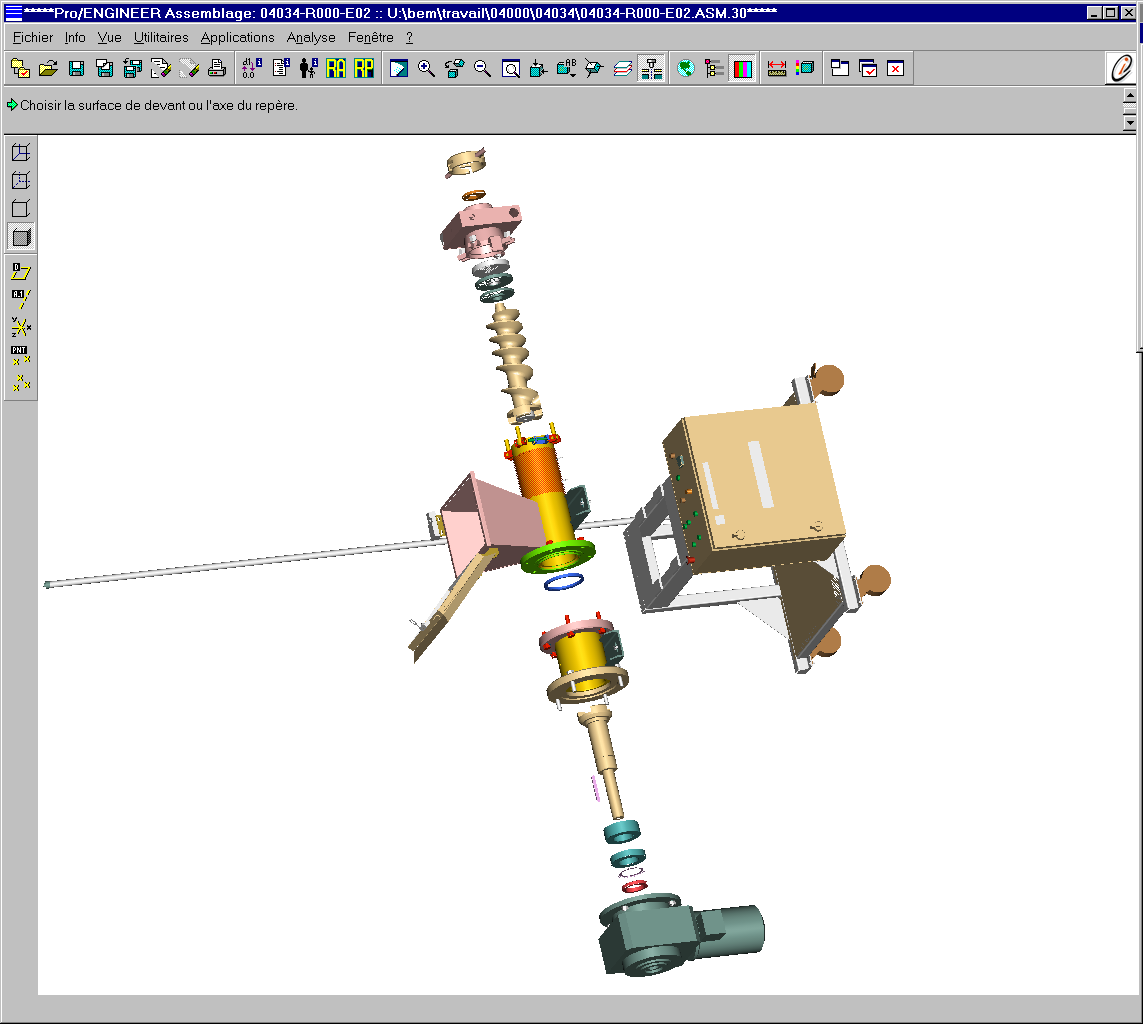 Q 1.3 – Identifier les différents composants du système.Q2.1 - Colorier sur le schéma cinématique, avec les couleurs indiquées, les ensembles cinématiquement équivalents de l’Extrudicc 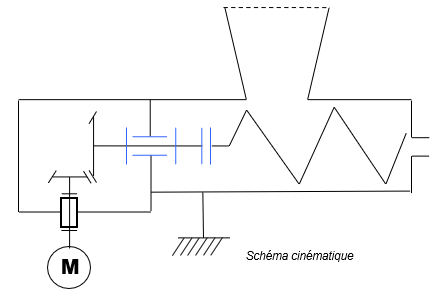 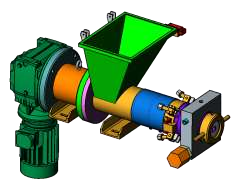 Q2.2 - Indiquer dans le tableau ci-dessous, les degrés de liberté des liaisons puis donner leur nom.Q2.3 : Identifier sur le document de la page suivante, les composants de la chaine cinématique de la transmission de puissance mécanique.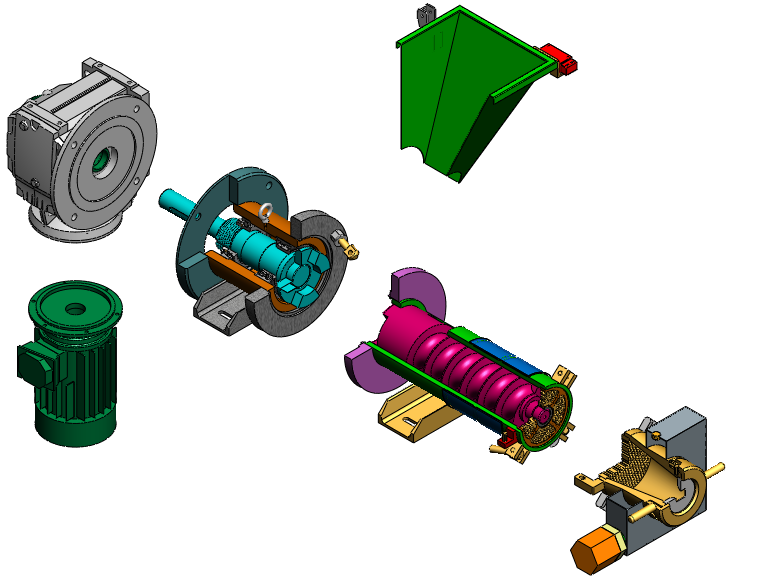 Le réducteur en stock remis en état n’a pas de plaque signalétique. Après un comptage des dents de chaque composant du réducteur, on demande de déterminer le rapport de réduction avant remontage sur le système.Q3.1 : Identifier les composants en donnant la désignation et le repère.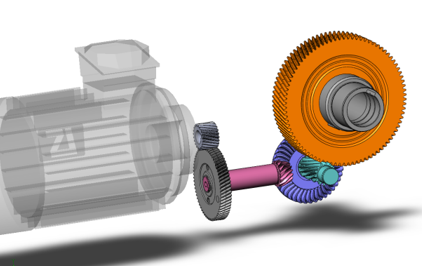 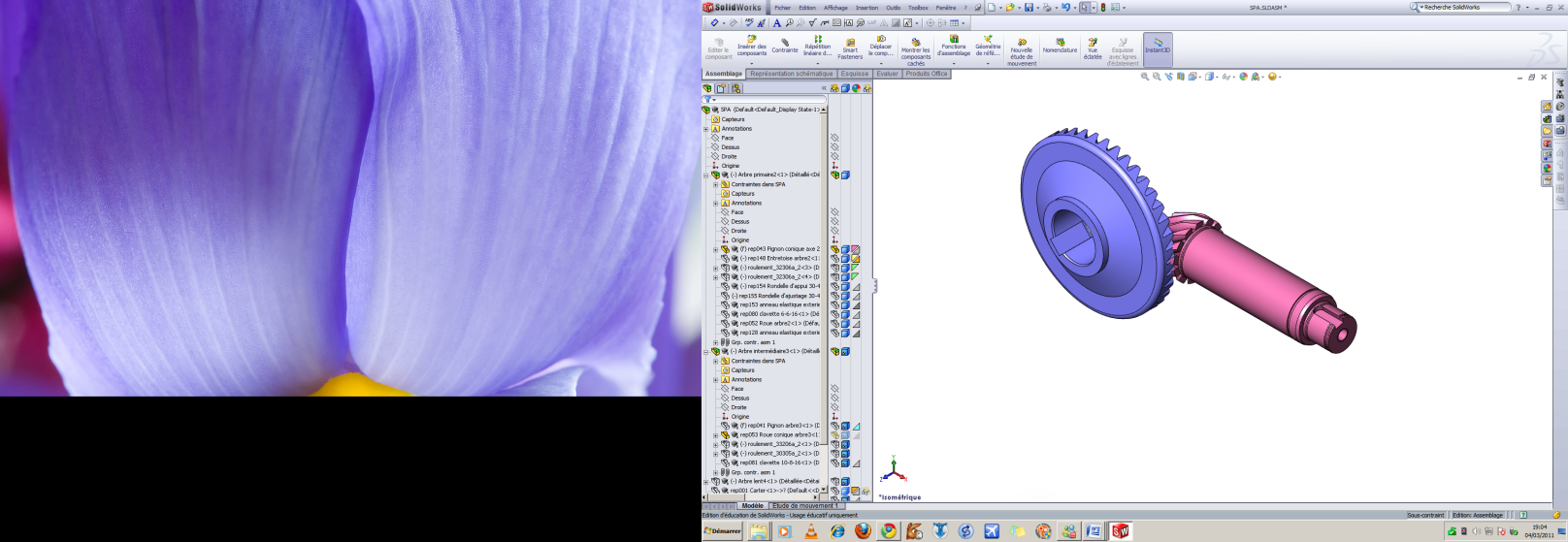 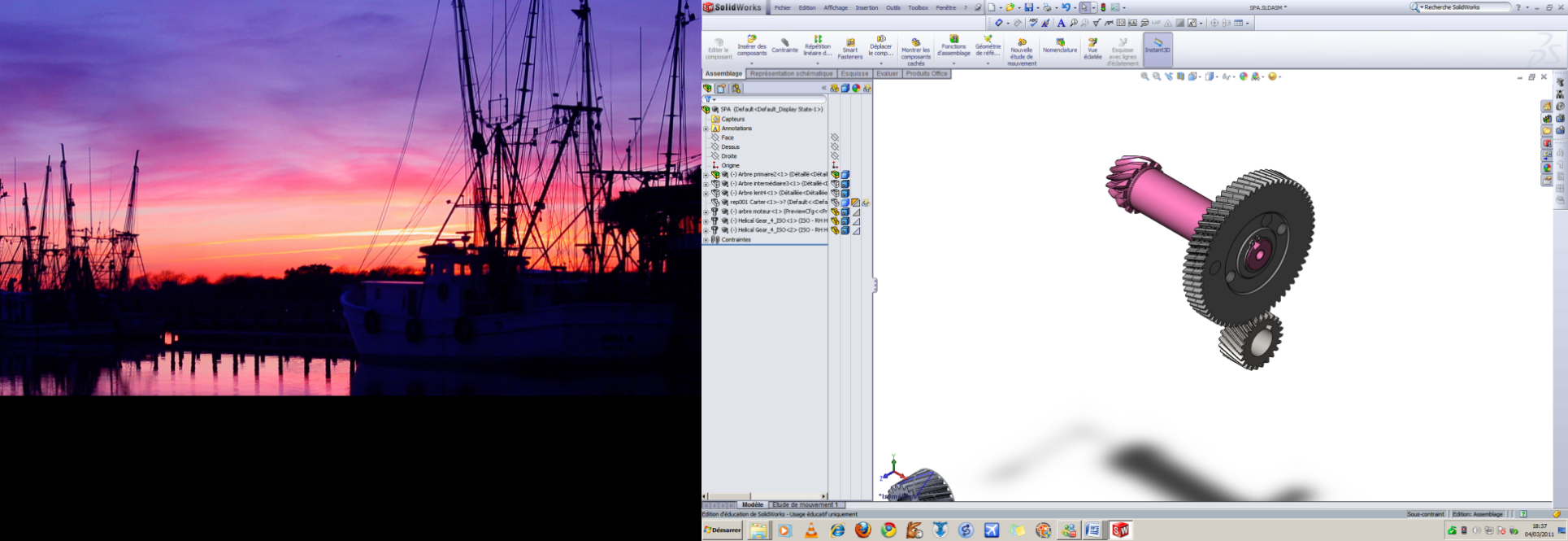 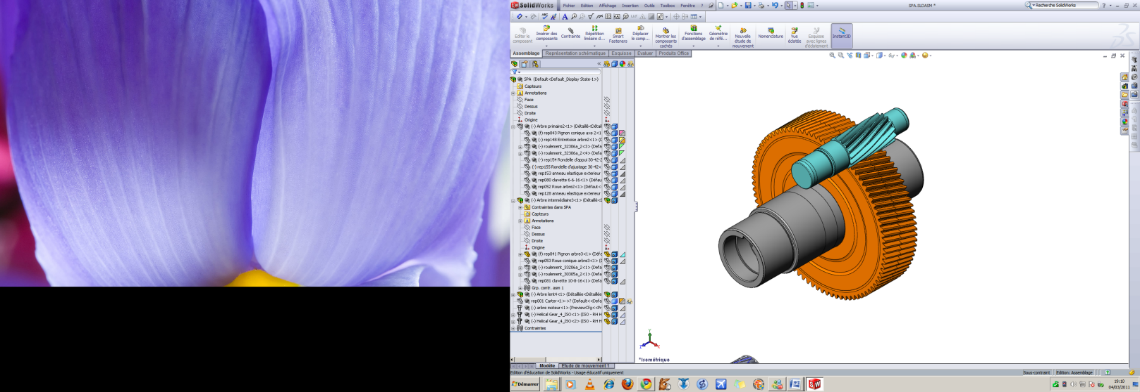  Q3.2 Calculer le rapport de transmission r1 entre le pignon moteur et la roue (52), sachant que le nombre de dents du pignon moteur est de 30 dents (pignon non représenté sur le dessin d’ensemble), celui-ci engrène avec la roue (52) 81 dents.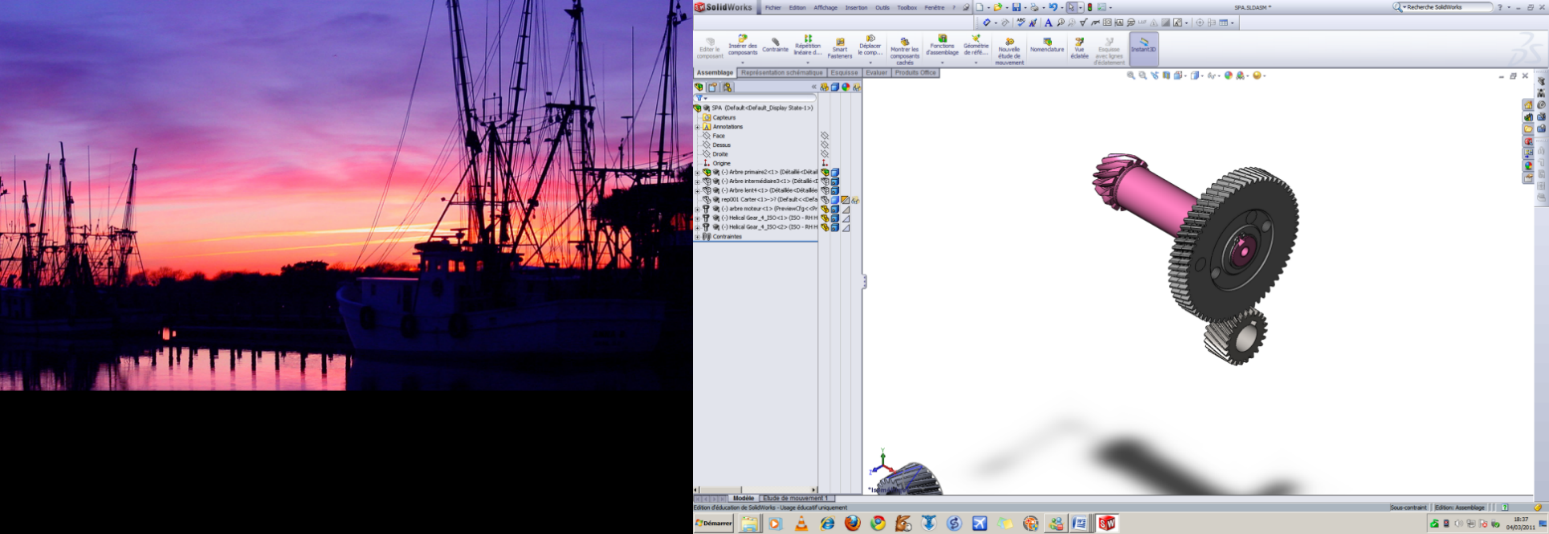  Q3.3 Calculer le rapport de transmission r2 entre le pignon conique (43) 13 dents et la roue (53) 41 dents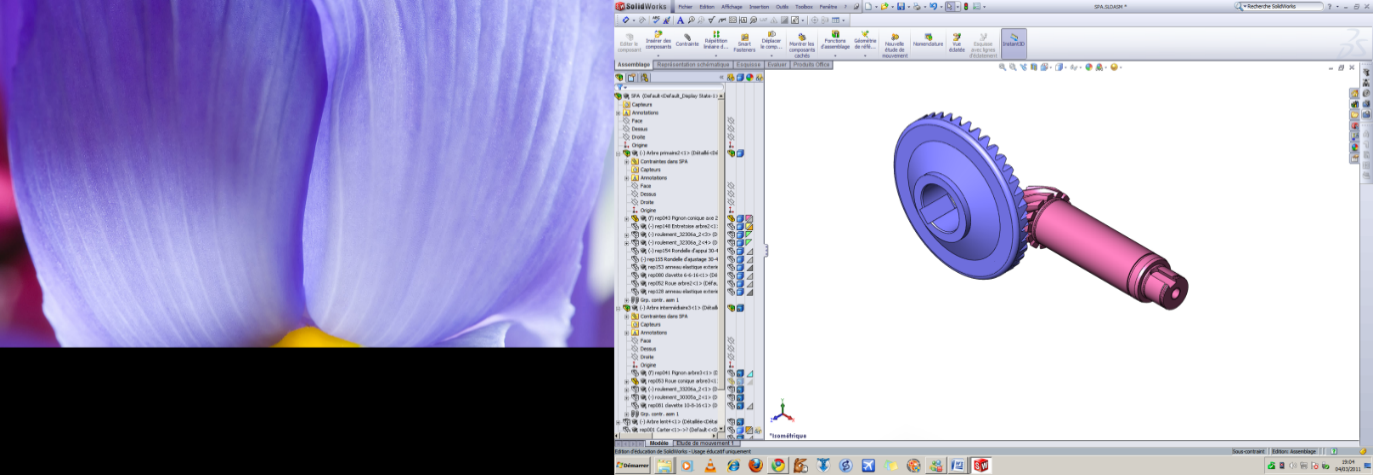  Q3.4 Calculer le rapport de transmission r3 entre le pignon (41) 14 dents et la roue (007) 87 dents.Q3.5 En déduire le rapport de transmission global « r » du réducteur ORTHOBLOC 3433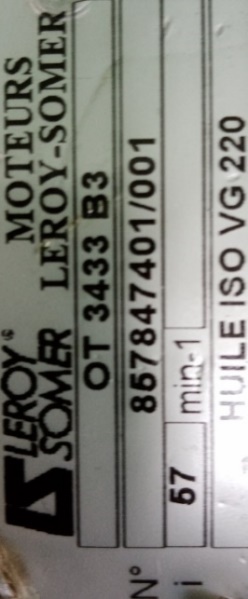 Q3.6 : Comparer le résultat obtenu à la plaque du réducteur déposé du système. Les rapports r et i sont-ils identiques r = i ? (Entourer la bonne réponse)    OUI  /   NON        Q3.7 : Peut-on monter ce réducteur sur le système ? (Entourer la bonne réponse) OUI / NONQ4.1 : Compléter la gamme de démontage afin de déposer le motoréducteur.Lors du démontage, on constate que la clavette est abimée. On propose de vérifier la résistance au cisaillement de la clavette. 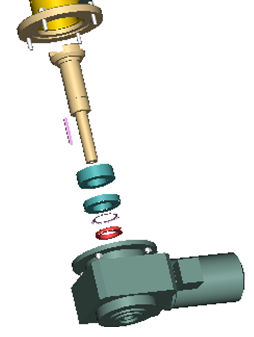 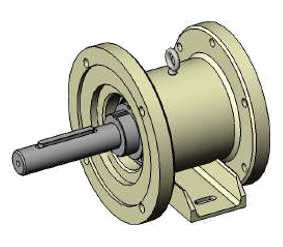 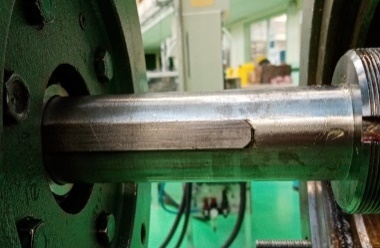 Q5.1 Rechercher dans la nomenclature le repère et la désignation de la clavette de l’arbre primaire.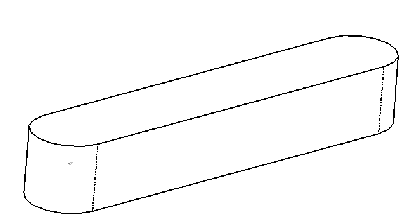 Q5.2 Compléter le schéma suivant en définissant la cotation de la clavette.Q5.3 Calculer la surface de la section cisaillée.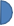 Aide pour le calcul :  +                            +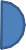 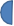 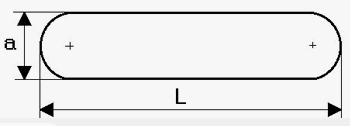 . Q5.4 Calculer l’effort tranchant F. Q5.5 Sachant que la matière de la clavette est E295, rechercher la valeur de la limite élastique Re.Q5.6 Calculer Rg : (aciers et alliages légers)Q5.7 Calculer RpgDonnée : Coefficient de sécurité k = 6Q5.8 Calculer la contrainte  : On prendra S = 16,37 cm2Q5 .9 La condition de résistance est-elle respectée ? (Entourer la bonne réponse)Q5.10 : Faut-il changer la matière de la clavette ? (Entourer la bonne réponse) :                                                          OUI    /    NON Identifier tous les joints d’étanchéité à remplacer.Q6.1 – Compléter le tableau en précisant les repères et désignations des composants, entourer les caractéristiques (statique ou dynamique et directe ou indirecte).Q6.2 Sur l’éclaté de la page suivante, identifier tous les joints en les entourant en rouge.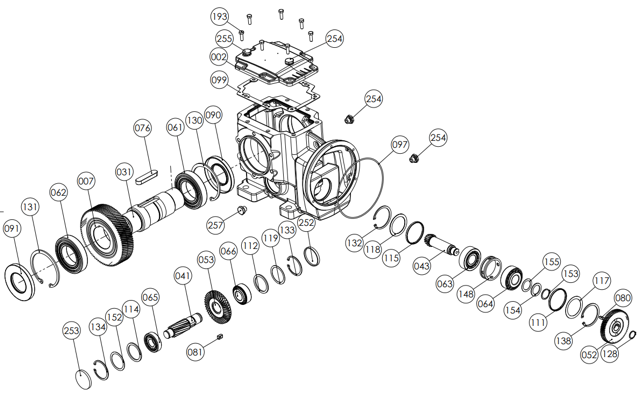 Q7.1 : Identifier les composants d’alimentation du moteur de l’extrudeuse et donner leurs fonctions.Q7.2 : Identifier les composants qui assurent la protection des personnes et donner leurs fonctions.Q7.3 : Compléter la chaîne d’énergie en identifiant les composants de la fonction Extruder.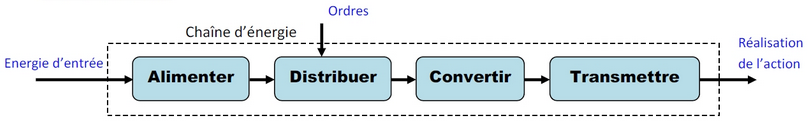 Q7.4 : Le meilleur rendement de la chaine cinématique est obtenu à environ 25 Hz de la fréquence de rotation du moteur. Sur quel composant faut-il agir pour obtenir ce réglage (désignation et repère) ?Académie :Académie :Académie :Session :Session :Examen :Examen :Examen :Examen :Série :Spécialité/option :Spécialité/option :Repère de l’épreuve :Repère de l’épreuve :Repère de l’épreuve :Épreuve/sous épreuve :Épreuve/sous épreuve :Épreuve/sous épreuve :Épreuve/sous épreuve :Épreuve/sous épreuve :NOM :NOM :NOM :NOM :NOM :(en majuscule, suivi s’il y a lieu, du nom d’épouse):N° du candidat ………………..(le numéro est celui qui figure sur la convocation ou liste d’appel)N° du candidat ………………..(le numéro est celui qui figure sur la convocation ou liste d’appel)N° du candidat ………………..(le numéro est celui qui figure sur la convocation ou liste d’appel)N° du candidat ………………..(le numéro est celui qui figure sur la convocation ou liste d’appel)Né(e) le :N° du candidat ………………..(le numéro est celui qui figure sur la convocation ou liste d’appel)N° du candidat ………………..(le numéro est celui qui figure sur la convocation ou liste d’appel)N° du candidat ………………..(le numéro est celui qui figure sur la convocation ou liste d’appel)N° du candidat ………………..(le numéro est celui qui figure sur la convocation ou liste d’appel)N° du candidat ………………..(le numéro est celui qui figure sur la convocation ou liste d’appel)N° du candidat ………………..(le numéro est celui qui figure sur la convocation ou liste d’appel)N° du candidat ………………..(le numéro est celui qui figure sur la convocation ou liste d’appel)N° du candidat ………………..(le numéro est celui qui figure sur la convocation ou liste d’appel)Appréciation du correcteurAppréciation du correcteurAppréciation du correcteurAppréciation du correcteurAppréciation du correcteurQ1Analyse fonctionnelle et structurelle de l’ExtrudiccDTR2 et DTR3Temps conseillé :15 minutesQ2Décrire la cinématique des parties opérativesDTR2 et DTR3Temps conseillé :15 minutesLiaison entre les classesNature des mouvements (inscrire 1 ou 0)Nature des mouvements (inscrire 1 ou 0)Nature des mouvements (inscrire 1 ou 0)Nature des mouvements (inscrire 1 ou 0)Nature des mouvements (inscrire 1 ou 0)Nature des mouvements (inscrire 1 ou 0)Nom de la liaisonLiaison entre les classesTxTyTzRxRyRzNom de la liaisonS1 et S3S1 et S2Q3Identifier les performances attendues. Justifier les caractéristiques.DTR8 à DTR11 Temps conseillé :20 minutesQ4Rédiger des consignesDTR12 et DTR13Temps conseillé :15 minutes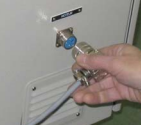 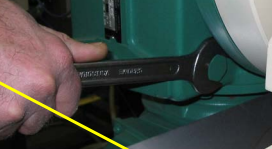 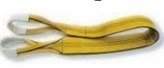 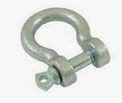 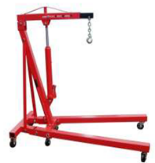 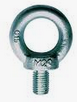 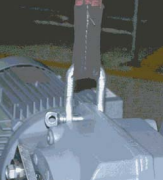 Action : ………………….………………………………………………………...Outillage : ManuelAction : VidangerOutillage : ……………………………………………………..Action : Elinguer le motoréducteurOutillage : …………………………..………………………………………………………………………………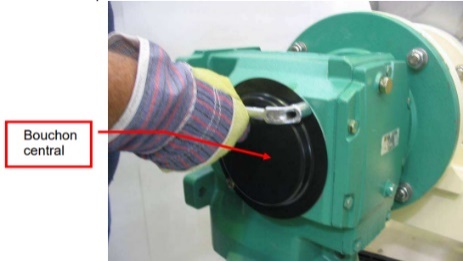 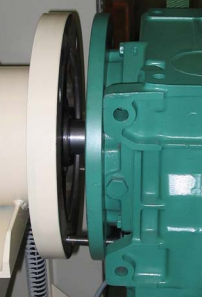 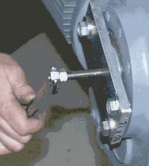 Action : …………………..……………………………Outillage :…………………Action : Démonter les 2 boulons HM16 80 et les 2 écrous HM16Outillage : ………………….Action : Extraire le motoréducteurOutillage : Clé plate de 21                  ……………………..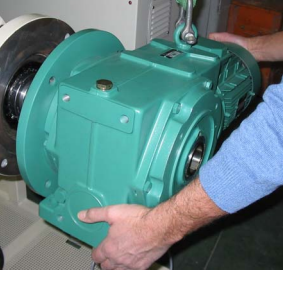 Action : ………………………………………………………..Outillage : ManuelQ5Décrire et vérifier par le calculDTR4 à DTR7Temps conseillé :20 minutesConditionE295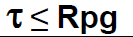 OUI        NONQ6Identifier les solutions techniques d’étanchéitéDTR8 à DT11Temps conseillé :10 minutesRepèreDésignationStatiqueDynamiqueDirecteIndirecteIllustration………..………..………………………….………………………Dynamique translationDynamique rotationStatiqueDirecteIndirecte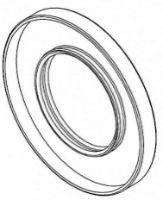 ………..………..………………………….…………………………Dynamique translationDynamique rotationStatiqueDirecteIndirecte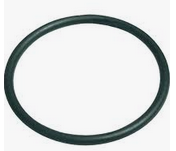 ………..………..………………………….…………………………Dynamique translationDynamique rotationStatiqueDirecteIndirecte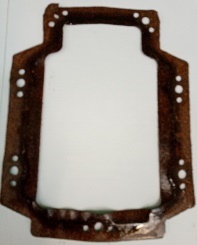 Q7Identifier la chaine d’alimentation en énergieDTR14 à DTR16Temps conseillé :15 minutesRepèresDésignationsFonctionsQ3………………………………..…………………………………………………….……………………………………………………K2 et K2X………………………………..…………………………………………………….…………………………………………………….U1……………………………….……………………………………………………...……………………………………………………..RepèresDésignationsFonctionsQ1………………………………..…………………………………………………….……………………………………………………Q2………………………………..…………………………………………………….…………………………………………………….